MONATIK. Тест на ВИЧ пройден!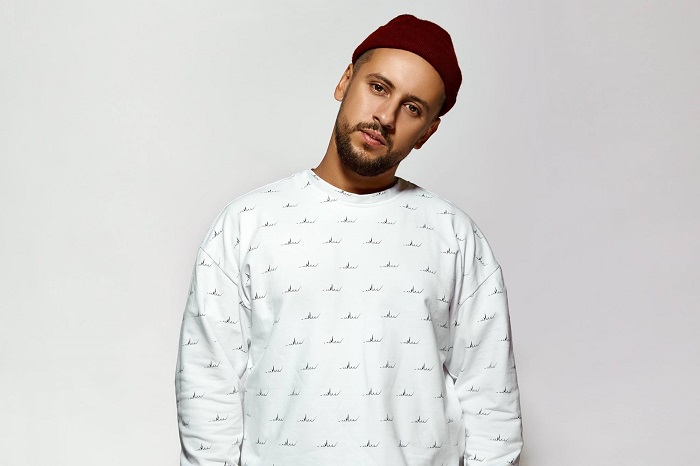 Популярный украинский певец MONATIK прошел тест на выявление ВИЧ инфекции. К сожалению, количество мест ограничено в связи с загруженностью центра. Поэтому он предлагает первым 50 людям, которые достигли 14 лет также сдать тест, для этого нужно заполнить форму, поэтому линку: bit/li/HIVtestfrom. И уже 15 февраля 2018 года вместе с ним встретитесь в Киеве и пройдете тест на ВИЧ.«Я это сделал! Тест на ВИЧ пройден! А ты готов бросить вызов своим страхам и победить их?»